CA CAREER OBJECTIVECOMPUTER EDUCATION & SKILLSComputer Training as Per Guidelines of ICAI. Excellent Skills in MS- Office (Word, Excel, PowerPoint)Worked in accounting package like Tally ERP9PERSONAL DOSSIERDate of birth		:    12th Oct, 1989Gender		:    MaleLanguage Known	:    English, Hindi and GujaratiMarital status 		:    SingleNationality		:    IndianHobbies		:    listening Music, Travelling First Name of Application CV No: 1655250Whatsapp Mobile: +971504753686 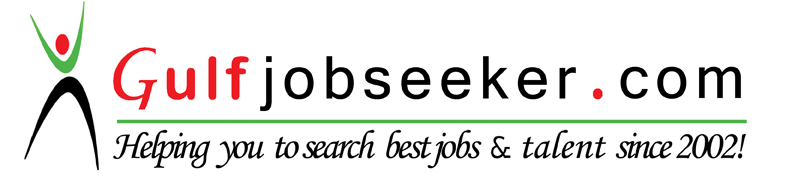 I am looking for a career in organization which would provide me the opportunity to learn and apply my knowledge. This would be a platform where I can work in tandem with organization’s vision and curve out a responsible position in the field of Finance, Accounts & Taxation. SYNPOSISA self-motivated business management professional and chartered accountant by qualification with over one year experience and 3.5 years article ship exposer with reputed CA Firm.Positive attitude Team Player, Ability to work in dynamic environment and under pressure situation. Possess honesty and ability to work hardCapable of managing accounting activities including preparation of account, balance Sheet, Profit and Loss account and reconciliation statement leading to finalization of account Prioritizing the given tasks and completing the projects successfully before deadlines.ACADEMIA2015     chartered accountant from Institute of Chartered accountants of India2010     B.Com from J.Z.Shah and H.P.Desai Commerce CollegePROFESIONAL EXPERIENCERecently Worked as a “Accountant “At “HRV Marshall & Associates (Chartered accountants)” (INDIA) From December 2014 to March 2016.Job Responsibly Handling the accounts of our FirmFinalization Books of Accounts  Handling Bank Transaction and prepare monthly bank Reconciliation  Checking all Necessary Documents in file whether its invoicing is done or not, all other supporting documents like Agreements , Contracts , Bills , sales invoice Worked as Audit assistant and supervising article clerksWe have used Tally Software Before Worked as a “ Article Assistance “ At “R P R & Co ( Chartered Accountants)” (INDIA) From Aug 2011 to Aug 2014.Job Responsibly Handling the issuing of EPCG AuthorizationHandling of subsidies scheme state as well as centralParticipate in internal audit as team memberWorked as Audit assistantHandling the accountant of the firm